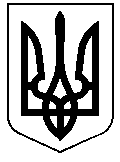 РЕШЕТИЛІВСЬКА МІСЬКА РАДАПОЛТАВСЬКОЇ ОБЛАСТІВИКОНАВЧИЙ КОМІТЕТРІШЕННЯ28 жовтня 2021 року                                                                                    № 333Про надання статусу дитини, позбавленої батьківського піклуванняКеруючись ст. 34 Закону України „Про місцеве самоврядування в Україні”, ст. 11 Закону України „Про забезпечення організаційно-правових умов соціального захисту дітей-сиріт та дітей, позбавлених батьківського піклування”, ст.ст. 17, 18, 24, 25 Закону України „Про  охорону  дитинства”,  п.22 Порядку провадження органами опіки та піклування діяльності, пов’язаної із захистом прав дитини, затвердженого постановою Кабінету  Міністрів  України  від 24.09.2008  № 866, враховуючи подання служби у справах дітей виконавчого комітету Решетилівської міської ради від 26.10.2021 №01-16/195, виконавчий комітет Решетилівської міської радиВИРІШИВ:1. Надати неповнолітній Б****** М******* О***, ***** року народження, статус дитини, позбавленої батьківського піклування, мати якої позбавлена батьківського піклування згідно рішення суду.2. Службі у справах дітей виконавчого комітету Решетилівської міської ради (Гмиря Ю.А.) вжити заходів для соціального захисту  дітей.Секретар міської ради								Т.А. Малиш